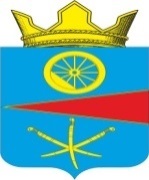 АДМИНИСТРАЦИЯ ТАЦИНСКОГО  СЕЛЬСКОГО ПОСЕЛЕНИЯТацинского  района Ростовской  областиПОСТАНОВЛЕНИЕ                    2022 года                           №                                           ст. ТацинскаяВ соответствии с Федеральным законом от 31.07.2020 № 248-ФЗ «О государственном контроле (надзоре) и муниципальном контроле в Российской Федерации», постановлением Правительства Российской Федерации от 27.10.2021 № 1844 «Об утверждении требований к разработке, содержанию, общественному обсуждению проектов форм проверочных листов, утверждению, применению, актуализации форм проверочных листов, а также случаев обязательного применения проверочных листов», руководствуясь Уставом муниципального образования «Тацинское сельское поселение», Администрация Тацинского сельского поселения,ПОСТАНОВЛЯЕТ:1. Утвердить форму проверочного листа, используемого при осуществлении муниципального контроля в сфере благоустройства на территории Тацинского сельского поселения, согласно Приложению № 1 к настоящему Постановлению.2. Утвердить форму журнала учета консультирований при осуществлении муниципального контроля в сфере благоустройства на территории Тацинского сельского поселения, согласно Приложению № 2 к настоящему Постановлению.3. Настоящее постановление подлежит официальному опубликованию  и размещению на официальном сайте администрации Тацинского сельского поселения и вступит в силу после его  официального опубликования.4. Контроль за выполнением настоящего постановления оставляю за собой.Глава АдминистрацииТацинского сельского поселения					       А.С. ВакуличПриложение № 1к постановлению Администрации Тацинского сельского поселения                  от  .  .   2022  №                                                             ФОРМАпроверочного листа (списка контрольных вопросов), применяемого при  осуществлении муниципального контроля в сфере благоустройства на территории Тацинского  сельского поселения Тацинского муниципального района Ростовской области1. Наименование  вида контроля, включенного в единый реестр видов контроля федерального  государственного контроля (надзора), регионального государственного контроля (надзора), муниципального контроля: — муниципальный контроль в сфере благоустройства Тацинское сельского поселения.2. Наименование контрольного органа и реквизиты нормативно правового акта об утверждении формы проверочного листа:_______________________________________________________________________________________________________________________________________________________________________________________________________________________________________.3. Объект муниципального контроля, в отношении которого проводится контрольное мероприятие:__________________________________________________________________________________________________________________________________________________________.4. Фамилия, имя, отчество (при наличии) гражданина или индивидуального предпринимателя, его идентификационный номер налогоплательщика и (или) основной государственный регистрационный номер индивидуального предпринимателя, адрес регистрации гражданина или индивидуального предпринимателя, наименование юридического лица, его идентификационный номер налогоплательщика и (или) основной государственный регистрационный номер, адрес юридического лица (его филиалов, представительств, обособленных структурных подразделений), являющихся контролируемыми лицами:________________________________________________________________________________________________________________________________________________________5. Место (места) проведения контрольного (надзорного) мероприятия с заполнением проверочного листа:__________________________________________________________________________________________________________________________________________________________.6. Реквизиты решения контрольного (надзорного) органа о проведении контрольного (надзорного) мероприятия, подписанного уполномоченным должностным  лицом контрольного (надзорного) органа: _______________________________________________________________________________________________________________________________________________________________________________________________________________________________________7. Учетный номер контрольного (надзорного)  мероприятия:_____________________________________________________________________________,8. Должность, фамилия и инициалы должностного лица  контрольного (надзорного) органа, в должностные обязанности которого в соответствии с положением о виде контроля, должностным регламентом или должностной инструкцией входит осуществление полномочий по виду контроля, в том числе проведение контрольных (надзорных) мероприятий, проводящего контрольное (надзорное) мероприятие и заполняющего проверочный лист:_______________________________________________________________________________________________________________________________________________________________________________________________________________________________________.Перечень  вопросов,  отражающих  содержание  обязательных  требований  и  (или)  требований,  установленных законодательством,  муниципальными  правовыми  актами,  ответы  на  которые  однозначно  свидетельствуют  о  соблюдении  или  несоблюдении  юридическим  лицом,  физическим лицом  обязательных  требований,  составляющих  предмет  проверки:Пояснения и дополнения по вопросам, содержащимся в перечне:__________________________________________________________________________ ___________________________________________________________________________________________________________________________________________________________________________________________________________________________________________________________________________________________________________________________________________________________________________________________________________
Подписи лица (лиц), проводящего (проводящих) проверку:Должность    ____________________________________                   /Ф.И.О.Должность    ____________________________________                   /Ф.И.О.
С проверочным листом ознакомлен(а):
___________________________________________________________________________(фамилия, имя, отчество (в случае, если имеется), должность руководителя,иного должностного лица или уполномоченного представителя юридическоголица, индивидуального предпринимателя, его уполномоченного представителя)"__" ____________________ 20__ г.       _________________________________________                                                                                                                                                                                     ( подпись)
Отметка об отказе ознакомления с проверочным листом:_____________________________________________________________________________(фамилия, имя, отчество (в случае, если имеется), уполномоченногодолжностного лица (лиц), проводящего проверку)"__" ____________________ 20__ г.                    _________________________________________                                                                                                                                                                                             (подпись)
Копию проверочного листа получил(а):
___________________________________________________________________________(фамилия, имя, отчество (в случае, если имеется), должность руководителя,иного должностного лица или уполномоченного представителя юридическоголица, индивидуального предпринимателя, его уполномоченного представителя)"__" ____________________ 20__ г.                    _________________________________________                                                                                                                        (подпись)
Отметка об отказе получения проверочного листа:___________________________________________________________________________(фамилия, имя, отчество (в случае, если имеется), уполномоченногодолжностного лица (лиц), проводящего проверку)"__" ____________________ 20__ г.                   _________________________________________                                                                                                                            (подпись)Приложение № 2к постановлению Администрации Тацинского сельского поселенияот                  №        Журнал учета консультированийпри осуществлении муниципального контроля в сфере благоустройствана территории Тацинского сельского поселенияОтветственное за ведение журнала должностное лицо (должностные лица): _____________________________________________________                      (фамилия, имя, отчество (если имеется), должность)«Об утверждении формы проверочного листа (списка контрольных вопросов), применяемого при осуществлении муниципального контроля в сфере благоустройства Тацинского сельского поселения»№ п/пВопрос, отражающих содержание обязательных требованийСоотнесенные со списком вопросов реквизиты нормативно-правовых актов с указанием структурных единиц этих актовОтветы на вопросыОтветы на вопросыОтветы на вопросыОтветы на вопросы№ п/пВопрос, отражающих содержание обязательных требованийСоотнесенные со списком вопросов реквизиты нормативно-правовых актов с указанием структурных единиц этих актовданетнеприменимопримечание1.Соблюдаются требования по содержанию мест общественного пользования и территории юридических лиц(индивидуальные предприниматели) или физических лиц.Раздел 3 п.3.25   Правил благоустройства2.Соблюдаются ли общие требования к содержанию и уборке территории в зимний, летний периодРаздел 4 п.4.12, п.4.13  Правил благоустройства 3.Осуществляется ли сбор отходов и содержание контейнерных площадокРаздел 3п.6   Правил благоустройства 4.Осуществляется ли сбор отходов и содержание контейнерных площадок площадок, требования к ограждениям?Раздел 3 п.6.5 Правил благоустройства 5.Соблюдаются ли требования к внешнему виду и размещению инженерного и технического оборудования фасадов зданий, сооруженийРаздел 3 п.3.20 Правил благоустройства 6.Проводится ли своевременное техническое обслуживание и проведение ремонта, в том числе элементов фасадов зданий, строений и сооружений?Раздел 3 п.3.21 Правил благоустройства 7.Осуществляется ли поддержание в исправном состоянии системы уличного, дворового  и других видов освещения?Раздел 3 п.3.17 Правил благоустройства 8.Соответствует ли порядок содержания  домовладений требованиям Правил благоустройства?ст. 2  Правил благоустройства 9.Соответствует ли порядок содержания зеленых насаждений требованиям Правил благоустройстваРаздел 3 п.3.9 Правил благоустройства 10.Соблюдается ли Порядок размещения вывесок, рекламных щитов, витрин и их содержание?Раздел 3 п.3.18 Правил благоустройства11.Соблюдается ли порядок производства земляных и дорожных работ, благоустройства территорий?Раздел 3 п.3.26  Правил благоустройства 12.Соблюдение установленного правилами благоустройства требований по содержанию прилегающей территорииРаздел 5 Правил благоустройства 13.Проводятся ли мероприятия по борьбе с сорной растительностью?Раздел 3 п.3.6-3.7 Правил благоустройства14.Обеспечивается ли доступ маломобильных групп населения к зданиям, строениям, сооружениям, а также земельным участками?Раздел 3 п 3.7.4 Правил благоустройства15.Выполняются  ли  условия  выгула домашних животных в определенных местах, разрешенных решением органа местного самоуправления для выгула животныхРешение собрание депутатов №27 от 28.12.2021г (приложение 1)16.Осуществляется ли очистка от снега и льда крыш и козырьков, удаление наледи, снега и сосулек ?Раздел 4 п.4.12.21 Правил благоустройства№п/пДата консультированияСпособ осуществления консультирования(по телефону, посредством видео-конференц-связи, на личном приеме либо в ходе проведения профилактического мероприятия, контрольного мероприятия, на собраниях, конференциях граждан)Вопрос (вопросы), по которому осуществлялось консультированиеФ.И.О. должностного лица, осуществлявшего устное консультирование (если консультирование осуществлялось устно)